ΕΛΛΗΝΙΚΗ ΔΗΜΟΚΡΑΤΙΑ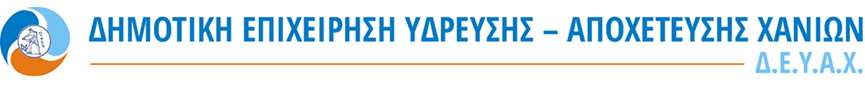 ΔΗΜΟΤΙΚΗ ΕΠΙΧΕΙΡΗΣΗ 				ΥΔΡΕΥΣΗΣ - ΑΠΟΧΕΤΕΥΣΗΣ                   			ΧΑΝΙΩΝ    (Δ.Ε.Υ.Α.Χ.)Μεγίστης Λαύρας 15 & Αρπακουλάκηδων                       73300 – ΜΟΥΡΝΙΕΣ – ΧΑΝΙΑ – ΚΡΗΤΗ 	            	           Τηλ: 28210 36278 & Fax 28210 36289«ΠΡΟΜΗΘΕΙΑ ΧΥΤΟΣΙΔΗΡΩΝ ΚΑΛΥΜΜΑΤΩΝ ΦΡΕΑΤΙΩΝ (ΥΔΡΕΥΣΗΣ – ΑΠΟΧΕΤΕΥΣΗΣ) & ΕΣΧΑΡΩΝ ΥΔΡΟΣΥΛΛΟΓΗΣ»ΚΑΕ 8112-006, c.p.v. 44423750-3 & 44316300-1Π Ρ Ο Σ Φ Ο Ρ ΑΤου   ………………………………………………………………Έδρα ………………………………………………………………Οδός ………………………………………. Αριθμός ……………….Τηλέφωνο ………………………………………………………………     Fax : ………………………………e-mail : ……………………………Ημερομηνία
Ο ΠΡΟΣΦΕΡΩΝ
Η τιμή, του προς προμήθεια υλικού, δίνεται  σε ευρώ ανά μονάδα και θα έχει μέχρι και δύο  δεκαδικά ψηφία.A/AΠεριγραφή υλικών Κωδικός ΕίδουςCPVΕίδος ΜονάδαςΠοσότηταΤιμή Μοναδ. (Ευρώ)Μερική Δαπάνη (Ευρώ)Ολική Δαπάνη (Ευρώ)ΚΑΛΥΜΜΑΤΑ ΦΡΕΑΤΙΩΝ ΑΠΟ ΕΛΑΤΟ ΧΥΤΟΣΙΔΗΡΟΚΑΛΥΜΜΑΤΑ ΦΡΕΑΤΙΩΝ ΑΠΟ ΕΛΑΤΟ ΧΥΤΟΣΙΔΗΡΟΚΑΛΥΜΜΑΤΑ ΦΡΕΑΤΙΩΝ ΑΠΟ ΕΛΑΤΟ ΧΥΤΟΣΙΔΗΡΟΚΑΛΥΜΜΑΤΑ ΦΡΕΑΤΙΩΝ ΑΠΟ ΕΛΑΤΟ ΧΥΤΟΣΙΔΗΡΟΚΑΛΥΜΜΑΤΑ ΦΡΕΑΤΙΩΝ ΑΠΟ ΕΛΑΤΟ ΧΥΤΟΣΙΔΗΡΟΚΑΛΥΜΜΑΤΑ ΦΡΕΑΤΙΩΝ ΑΠΟ ΕΛΑΤΟ ΧΥΤΟΣΙΔΗΡΟΚΑΛΥΜΜΑΤΑ ΦΡΕΑΤΙΩΝ ΑΠΟ ΕΛΑΤΟ ΧΥΤΟΣΙΔΗΡΟΚΑΛΥΜΜΑΤΑ ΦΡΕΑΤΙΩΝ ΑΠΟ ΕΛΑΤΟ ΧΥΤΟΣΙΔΗΡΟΚΑΛΥΜΜΑΤΑ ΦΡΕΑΤΙΩΝ ΑΠΟ ΕΛΑΤΟ ΧΥΤΟΣΙΔΗΡΟ1Καλύμματα φρεατίων  από ελατό χυτοσίδηρο, κατηγορία C250, διαστάσεων 400Χ400 mm12-14-00144423750-3ΤΕΜ48,002Καλύμματα φρεατίων  από ελατό χυτοσίδηρο, κατηγορία Β125, διαστάσεων 400Χ400 mm12-14-00344423750-3ΤΕΜ90,003Καλύμματα φρεατίων κυκλικά  από ελατό χυτοσίδηρο, κατηγορία D400, Φ60012-14-00544423750-3ΤΕΜ70,00ΜΕΡΙΚΟ ΣΥΝΟΛΟΜΕΡΙΚΟ ΣΥΝΟΛΟΜΕΡΙΚΟ ΣΥΝΟΛΟΜΕΡΙΚΟ ΣΥΝΟΛΟΜΕΡΙΚΟ ΣΥΝΟΛΟΜΕΡΙΚΟ ΣΥΝΟΛΟΜΕΡΙΚΟ ΣΥΝΟΛΟΜΕΡΙΚΟ ΣΥΝΟΛΟΣΧΑΡΕΣ ΑΠΟ ΕΛΑΤΟ ΧΥΤΟΣΙΔΗΡΟΣΧΑΡΕΣ ΑΠΟ ΕΛΑΤΟ ΧΥΤΟΣΙΔΗΡΟΣΧΑΡΕΣ ΑΠΟ ΕΛΑΤΟ ΧΥΤΟΣΙΔΗΡΟΣΧΑΡΕΣ ΑΠΟ ΕΛΑΤΟ ΧΥΤΟΣΙΔΗΡΟΣΧΑΡΕΣ ΑΠΟ ΕΛΑΤΟ ΧΥΤΟΣΙΔΗΡΟΣΧΑΡΕΣ ΑΠΟ ΕΛΑΤΟ ΧΥΤΟΣΙΔΗΡΟΣΧΑΡΕΣ ΑΠΟ ΕΛΑΤΟ ΧΥΤΟΣΙΔΗΡΟΣΧΑΡΕΣ ΑΠΟ ΕΛΑΤΟ ΧΥΤΟΣΙΔΗΡΟΣΧΑΡΕΣ ΑΠΟ ΕΛΑΤΟ ΧΥΤΟΣΙΔΗΡΟΚατηγορία C250Κατηγορία C250Κατηγορία C250Κατηγορία C250Κατηγορία C250Κατηγορία C250Κατηγορία C250Κατηγορία C250Κατηγορία C2504Ορθογωνικές σχάρες με πλαίσιο από ελατό χυτοσίδηρο, κατηγορίας C250, διαστάσεων 750X300 mm, αποσπώμενη σχάρα12-08-00344316300-1ΤΕΜ50,005Σχαροθυρίδες απορροής κρασπεδόρειθρου από ελατό χυτοσίδηρο, κατηγορίας C250 διαστάσεων 750Χ640mm12-08-02544316300-1TEM70,006Ορθογωνικές σχάρες με πλαίσιο από ελατό χυτοσίδηρο, κατηγορίας C250, διαστάσεων 960X570 mm, αποσπώμενη σχάρα12-08-01844316300-1ΤΜ10,00Κατηγορία D400Κατηγορία D400Κατηγορία D400Κατηγορία D400Κατηγορία D400Κατηγορία D400Κατηγορία D400Κατηγορία D400Κατηγορία D4007Ορθογωνικές σχάρες με πλαίσιο από ελατό χυτοσίδηρο, κατηγορίας D400, διαστάσεων 750X400 mm, αποσπώμενη σχάρα12-08-00244316300-1ΤΕΜ20,008Ορθογωνικές σχάρες με πλαίσιο από ελατό χυτοσίδηρο, κατηγορίας D400, διαστάσεων 960X600 mm, αποσπώμενη σχάρα12-08-01944316300-1ΤΕΜ90,009Ορθογωνικές σχάρες με πλαίσιο από ελατό χυτοσίδηρο, κατηγορίας D400, διαστάσεων 1000X600 mm, αποσπώμενη σχάρα με κύρτωση12-08-01544316300-1ΤΕΜ40,0010Τετραγωνικές σχάρες με πλαίσιο από ελατό χυτοσίδηρο, κατηγορίας D400, διαστάσεων 800X800 mm, σχάρα με άρθρωση12-08-02244316300-1ΤΕΜ10,00ΜΕΡΙΚΟ ΣΥΝΟΛΟ :ΜΕΡΙΚΟ ΣΥΝΟΛΟ :ΜΕΡΙΚΟ ΣΥΝΟΛΟ :ΜΕΡΙΚΟ ΣΥΝΟΛΟ :ΜΕΡΙΚΟ ΣΥΝΟΛΟ :ΜΕΡΙΚΟ ΣΥΝΟΛΟ :ΜΕΡΙΚΟ ΣΥΝΟΛΟ :ΜΕΡΙΚΟ ΣΥΝΟΛΟ :ΓΕΝΙΚΟ ΣΥΝΟΛΟ :ΓΕΝΙΚΟ ΣΥΝΟΛΟ :ΓΕΝΙΚΟ ΣΥΝΟΛΟ :ΓΕΝΙΚΟ ΣΥΝΟΛΟ :ΓΕΝΙΚΟ ΣΥΝΟΛΟ :ΓΕΝΙΚΟ ΣΥΝΟΛΟ :ΓΕΝΙΚΟ ΣΥΝΟΛΟ :ΓΕΝΙΚΟ ΣΥΝΟΛΟ :ΣΥΝΟΛΟ :ΣΥΝΟΛΟ :Φ.Π.Α. 24 % :Φ.Π.Α. 24 % :ΓΕΝΙΚΟ ΣΥΝΟΛΟ :ΓΕΝΙΚΟ ΣΥΝΟΛΟ :